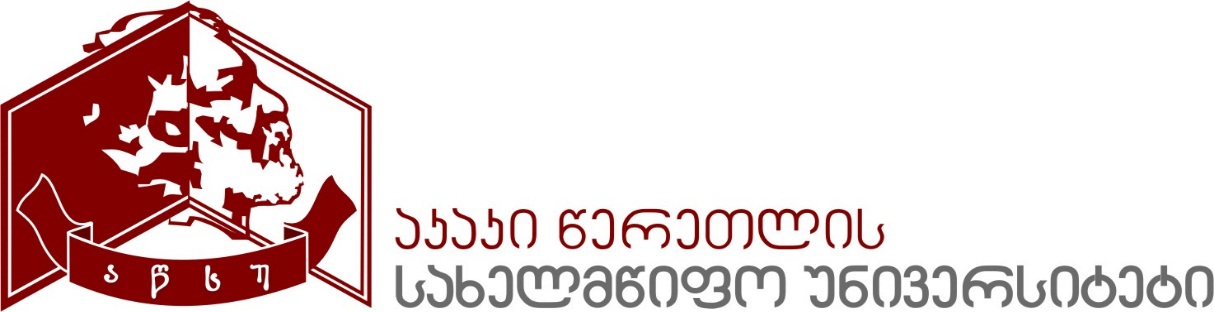 წარმომადგენლობითი საბჭოBOARD OF REPRESENTATIVES OF AKAKITSERETELI STATE UNIVERSITYთამარ მეფის ქ. № 59                                          ტელ: (+995 431 244778) ფაქსი (+995 331) 24 38 33მის: 4600, საქართველო, ქუთაისი                                           ელ. ფოსტა atsu@atsu.edu.geსაჯარო სამართლის იურიდიული პირის – აკაკი წერეთლის სახელმწიფო უნივერსიტეტისწარმომადგენლობითი საბჭოს დადგენილება № 122„სსიპ - აკაკი წერეთლის სახელმწიფო უნივერსიტეტში მასწავლებლის თანამდებობის დასაკავებლად კონკურსის ჩატარების წესის“  დამტკიცების შესახებ.ქ. ქუთაისი							3 აგვისტო  2017 წ.დამტკიცდეს სსიპ - აკაკი წერეთლის სახელმწიფო უნივერსიტეტში მასწავლებლის თანამდებობის დასაკავებლად კონკურსის ჩატარების წესი წარმოდგენილი სახით.(კონკურსის ჩატარების წესი თან ერთის)ამ დადგენილების ამოქმედებიდან ძალადაკარგულად ჩაითვალოს აწსუ წარმომადგენლობითი საბჭოს 2014 წლის 5 სექტემბრის #1 (14/15) დადგენილება.დადგენილება სსიპ-აკაკი წერეთლის სახელმწიფო უნივერსიტეტში მასწავლებლის თანამდებობის დასაკავებლად კონკურსის ჩატარების წესის შესახებ    ძალაშია გამოქვეყნებისთანავე.წარმომადგენლობითი საბჭოს სპიკერი:                                                                                    პროფ. სულხან კუპრაშვილიდამტკიცებულია აკაკი წერეთლის სახელმწიფო უნივერსიტეტის წარმომადგენლობითი საბჭოს 2017 წლის 3 აგვისტოს #122 დადგენილებითსსიპ - აკაკი წერეთლის სახელმწიფო უნივერსიტეტში მასწავლებლის თანამდებობის დასაკავებლად კონკურსის ჩატარების წესიმუხლი 1. საკონკურსო კომისიამასწავლებლის თანამდებობაზე ასარჩევ კანდიდატთა გამოვლენის მიზნით იქმნება საკონკურსო კომისია.კომისიის შემადგენლობაში შედიან კომისიის თავმჯდომარე, კომისიის მდივანი და კომისიის წევრები.საკონკურსო კომისიას  ქმნის უნივერსიტეტის რექტორი და დასამტკიცებლად წარუდგენს აკადემიურ საბჭოს.საკონკურსო კომისიის წევრს უფლება არა აქვს იყოს მასწავლებლის თანამდებობის მაძიებელი (კონკურსანტი).მუხლი 2. კონკურსისათვის წარმოსადგენი საბუთები2.1. მასწავლებლის თანამდებობის დაკავების მიზნით კონკურსში მონაწილეებმა უნდა წარმოადგინონ:განცხადება რექტორის სახელზე კონკურსში მონაწილეობის მიღების თაობაზე (დანართი4);პირადობის მოწმობის ასლი;ორი ფოტოსურათი ზომით 3X4-ზე;შევსებული კონკურსანტის ანკეტა ელექტრონულ ვერსიასთან ერთად CD დისკზე (დანართი 5);პედაგოგიური მოღვაწეობის დამადასტურებელი ცნობა;მაგისტრის ან მასთან გათანაბრებული აკადემიური ხარისხის დამადასტურებელი დოკუმენტი;დოქტორის აკადემიური ხარისხის ან დოქტორანტურაში სწავლის დამადასტურებელი დოკუმენტი (ასეთის არსებობის შემთხვევაში);გამოქვეყნებული შრომების სია (ბოლო 5 წელი);1 გამოქვეყნებული ნაშრომი, რომელიც კონკურსანტის შეხედულებით ყველაზე უკეთ წარმოაჩენს მის  პედაგოგიურ პოტენციალს (ასეთის არსებობის შემთხვევაში);კვალიფიკაციის ასამაღლებელ კურსებში, სემინარებში, ტრენინგებში, სერთიფიცირებაში, სტაჟირებაში, კონფერენციებში მონაწილეობა (ბოლო 5 წელი);ინფორმაცია ბოლო 5 წლის განმავლობაში შემდეგი აქტივობების შესახებ:ა)  საგრანტო პროექტებში მონაწილეობა;ბ) დარგობრივი გაერთიანებების, საზოგადოებების, ასოციაციების და სხვ. წევრობა;გ) წაკითხული სასწავლო კურსები;დ) გამოცემული სახელმძღვანელოები (ბოლო 10 წელი) (ასეთის არსებობის შემთხვევაში);ე) და სხვა.2.2. კონკურსანტმა  ინფორმაციები უნდა წარმოადგინოს დანართი3-ის მიხედვით.მუხლი 3. სარეგისტრაციოკომისიასაკონკურსო საბუთების მიღებას, დამუშავებას და საკონკურსო კომისიისათვის წარდგენას უზრუნველყოფს სარეგისტრაციოკომისია. სარეგისტრაციო კომისიის შემადგენლობას უნივერსიტეტის პერსონალიდან განსაზღვრავს რექტორი.სარეგისტრაციო კომისიის წევრი არ შეიძლება იყოს კონკურსანტი.მუხლი 4. საკონკურსო კომისიის  მუშაობის წესიკომისიის მუშაობა მიმდინარეობს სექციებად, შესაბამისი ენის მიმართულებით  კომისიის წევრების, კომისიის თავმჯდომარისა და მდივნის შემადგენლობით.კონკურსანტის შეფასება ხორციელდება საკვალიფიკაციო მონაცემების გათვალისწინებით გასაუბრების (ზეპირი ინტერვიუ) და/ან ტესტირების საფუძველზე. კომისია გასაუბრების მეშვეობით ადგენს კონკურსანტის შესაბამისობას საკვალიფიკაციო მოთხოვნებთან.კომისიის მიერ კონკურსანტის შეფასება ხორციელდება შემდეგი კრიტერიუმების მიხედვით: უმაღლესი განათლების შესაბამისობა ვაკანსიის პროფილთან - (0-5 ქულა)პედაგოგიური გამოცდილება- (0-5 ქულა)პედაგოგიური კვალიფიკაციის ასამაღლებელ კურსებში, სემინარებში, ტრენინგებში, სერთიფიცირებაში, სტაჟირებაში მონაწილეობა (ბოლო 5 წელი)- (0-5 ქულა)გამოქვეყნებული შრომები (ბოლო5 წელი)-(0-5 ქულა)გამოცემული სახელმძღვანელოები (ბოლო 10 წელი) -(0-5 ქულა)ტესტირება. ტესტის აღწერილობა და ნიმუში წინასწარ არის ცნობილი კონკურსანტებისათვის.გასაუბრება (ზეპირი ინტერვიუ):ა) ზოგადი კითხვები (0-5 ქულა);ბ) დარგობრივი კომპეტენცია (0-10 ქულა).გ) პრაქტიკული მეცადინეობის გეგმა- (0-10 ქულა). ტესტირების ჩატარების შემთხევაში პრაქტიკული მეცადინეობის გეგმის წარმოდგენა აუცილებელი არ არის.საკონკურსო კომისიას უფლება აქვს, საჭიროების შემთხვევაში, საბოლოო რანჟირებული სიის ფორმირებისათვის შემოიღოს დამატებითი კრიტერიუმები.კონკურსის შედეგები ისაზღვრება კონკურსანტთა შეფასებების რანჟირების საფუძველზე.